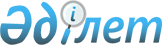 "Петропавл қаласында үй иттерді және мысықтарды бағып қағу ережелері туралы" Петропавл қалалық мәслихатының 2001 жылдың 15 наурыздағы IX сессиясының N 8 шешіміне өзгерістер мен толықтырулар енгізу туралы
					
			Күшін жойған
			
			
		
					Солтүстік Қазақстан облысы Петропавл қалалық мәслихатының 2009 жылғы 15 шілдедегі N 11 шешімі. Солтүстік Қазақстан облысы Петропавл қаласының Әділет басқармасында 2009 жылғы 11 тамызда N 13-1-159 тіркелді. Күші жойылды - Солтүстік Қазақстан облысы Петропавл қалалық мәслихатының 2012 жылғы 18 қыркүйектегі N 3 Шешімімен

      Ескерту. Күші жойылды - Солтүстік Қазақстан облысы Петропавл қалалық мәслихатының 2012.09.18 N 3 Шешімімен      «Қазақстан Республикасындағы жергілікті мемлекеттік басқару және өзін-өзі басқару туралы» Қазақстан Республикасының 2001 жылғы 23 қаңтардағы № 148 Заңының 6-бабы 1-тармағының 8) тармақшасына, «Нормативтiк құқықтық актiлер туралы» Қазақстан Республикасының 1998 жылғы 24 наурыздағы N 213 Заңының 28-бабы 3-тармағына сәйкес Петропавл қалалық мәслихаты ШЕШТІ:



      1. «Петропавл қаласында үй иттерді және мысықтарды бағып қағу ережелері туралы» Петропавл қалалық мәслихатының 2001 жылдың 15 наурыздағы IX cессияның № 8 шешіміне (нормативтік құқықтық актілерінің мемлекеттік тіркеуі тізімінде № 277 тіркелген, 2001 жылдың 10 сәуірдегі № 12 «Добрый вечер» газетінде жарияланған) келесі өзгерістер еңгізу:

      1.2 тармағында сөздер шығарылсын «Вакцинациядан өткен анықтамасы тіркеуді куәландыратын құжат боп жатады»;

      5.3 тармағын жаңа редакцияда баяндау:

      «Осы ережелерді бұзу заңмен бекітілген жауаптылықты ұшаратады».



      2. Осы шешім бұқаралық ақпарат құралдарында жарияланғаннан кейін он күн өткенде күшіне енеді.      Қалалық мәслихат                               Қалалық мәслихат

      сессиясының төрағасы                            хатшысы

      С.Мартемьянов                                   Р.Сыздықов
					© 2012. Қазақстан Республикасы Әділет министрлігінің «Қазақстан Республикасының Заңнама және құқықтық ақпарат институты» ШЖҚ РМК
				